衛生福利部國民健康署「罕見疾病個案通報審查標準機制」(送審資料表)
- 原發性肉鹼缺乏症[Carnitine deficiency syndrome, primary] -□ 病歷資料：包括臨床病史、家族史、臨床表徵及檢驗報告之病歷資料 (必要)□ 肉鹼數值檢測報告(必要)□ 基因檢測報告(必要)□ 影像學檢查報告(選擇)□ 其他足以佐證之資料(選擇)附註:檢體可為血漿或乾燥血片。明確之臨床與特殊檢驗報告符合，若無明確之分子診斷，請醫師提供足以佐證為確認個案之病歷資料，如皮膚纖維芽細胞肉鹼吸收(carnitine uptake)異常；尿液肉鹼大量流失且非Fanconi syndrome；肉鹼補充確有治療效果且撤除則效果喪失等，且排除早產，禁食，特殊藥物使用等續發性肉鹼缺乏的可能性，另行提會審查。需檢附父親與母親基因檢查結果與/或C0 carnitine 數值。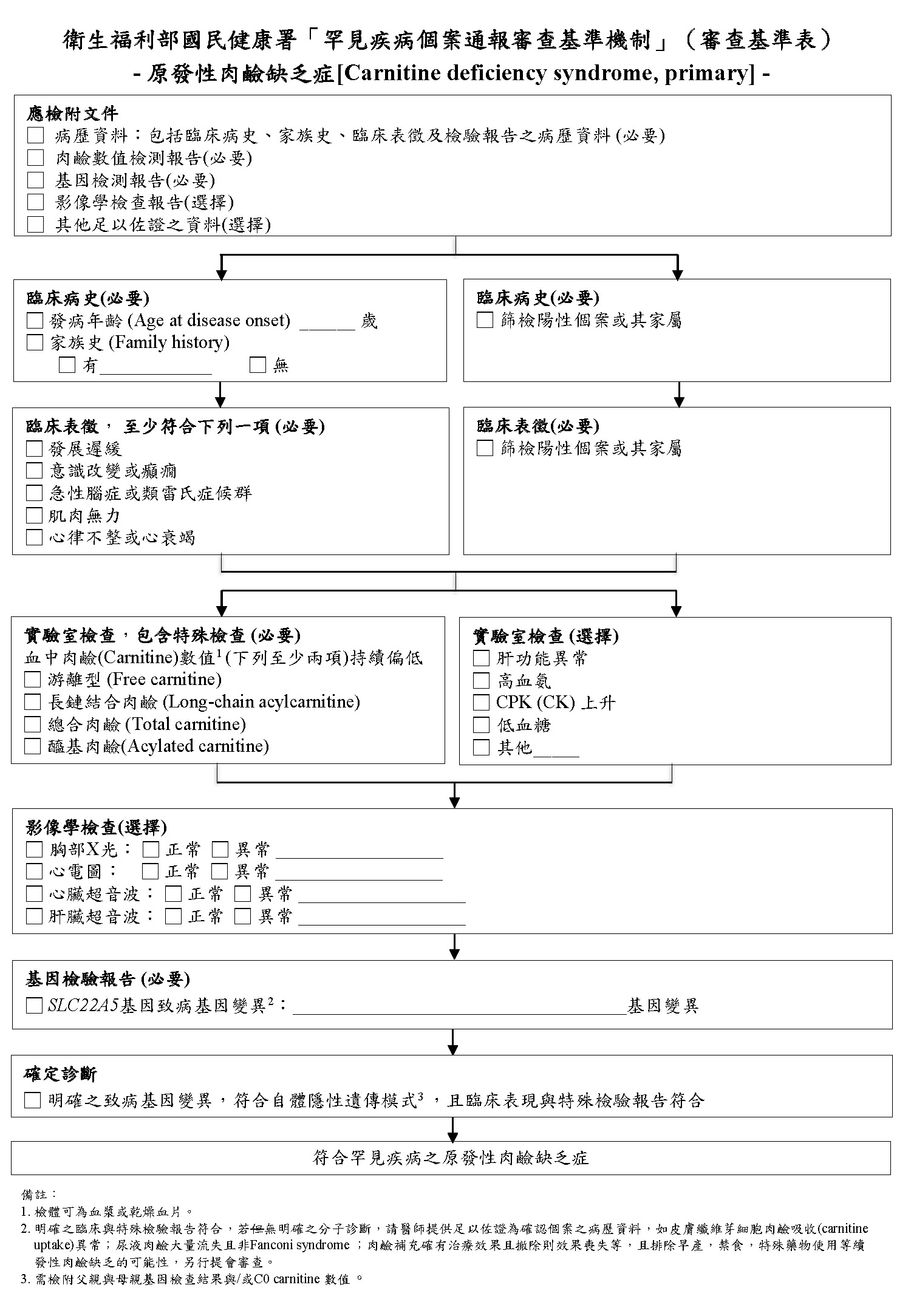 項目填寫部分病歷資料(必要) A1. 臨床病史發病年齡 (Age at disease onset) _______ 歲篩檢陽性個案或其家屬A2. 家族史有＿＿＿＿＿＿＿＿＿＿＿＿＿＿＿＿ □ 無    A3. 臨床表徵 (必要)至少符合下列一項□ 發展遲緩□ 意識改變或癲癇□ 急性腦症或類雷氏症候群   □ 肌肉無力□ 心律不整或心衰竭□ 篩檢陽性個案或其家屬實驗室檢查 (必要) (請附實驗室報告)必要血中肉鹼(Carnitine)數值1 (下列至少兩項)持續偏低□ 游離型(Free carnitine)□ 長鏈結合肉鹼 (Long-chain acylcarnitine) □ 總合肉鹼(Total carnitine)□ 醯基肉鹼(Acylated carnitine) 選擇□	肝功能異常□	高血氨□	CPK (CK) 上升□	低血糖□	其他_____影像學檢查報告(選擇性) (請附實驗室報告)□ 胸部X光： □ 正常  □ 異常 ＿＿＿＿＿＿＿＿＿□ 心電圖：   □ 正常  □ 異常 ＿＿＿＿＿＿＿＿＿□ 心臟超音波： □ 正常  □ 異常 ＿＿＿＿＿＿＿＿＿□ 肝臟超音波： □ 正常  □ 異常 ＿＿＿＿＿＿＿＿＿基因檢測報告(必要) (請附實驗室報告) SLC22A5基因致病基因變異2：＿＿＿＿＿＿＿＿基因變異明確之SLC22A5致病基因變異，符合自體隱性遺傳模式3 ，且臨床表現與特殊檢驗報告符合其他足以佐證之資料或說明其他2